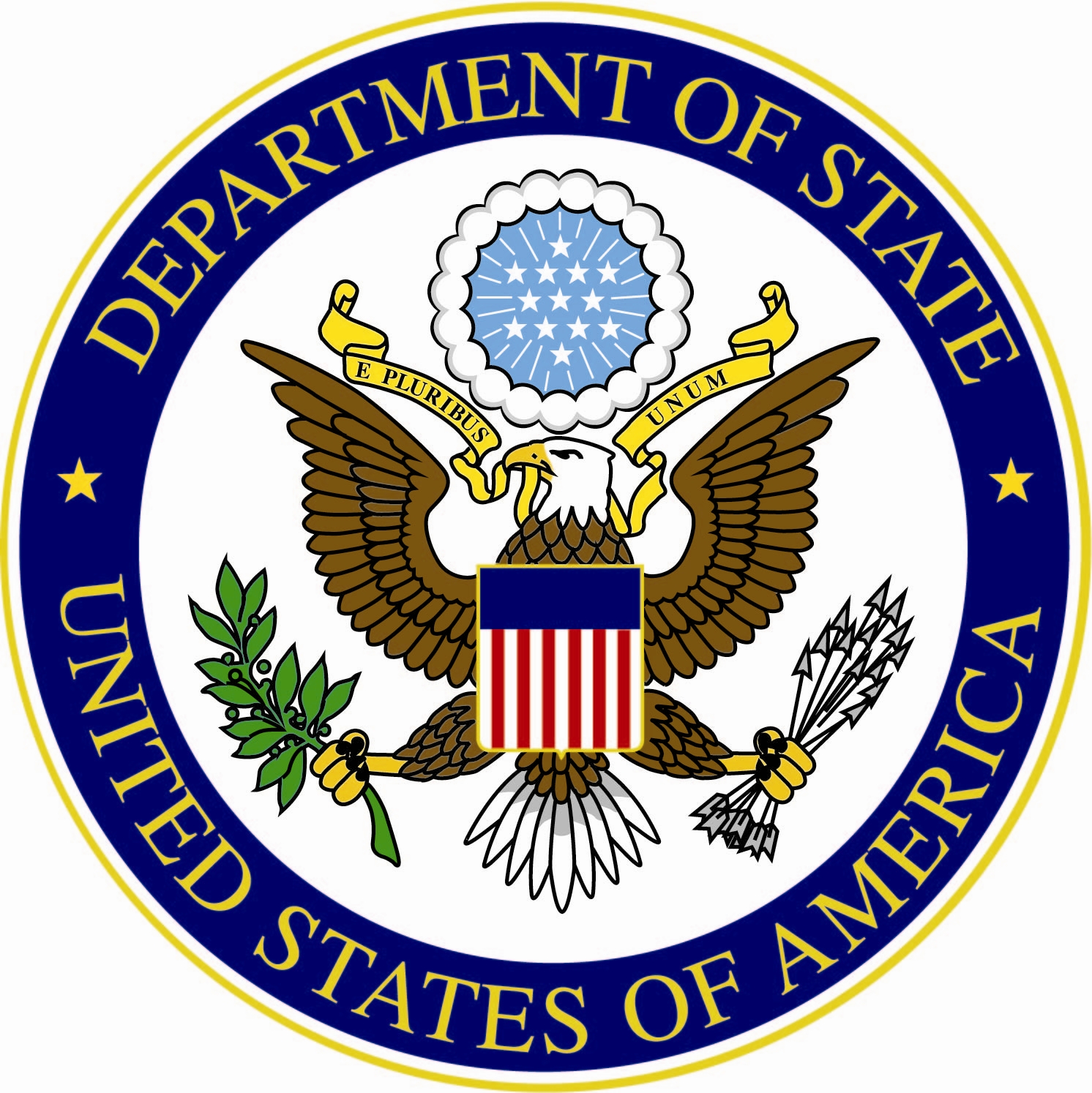 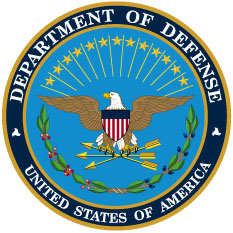 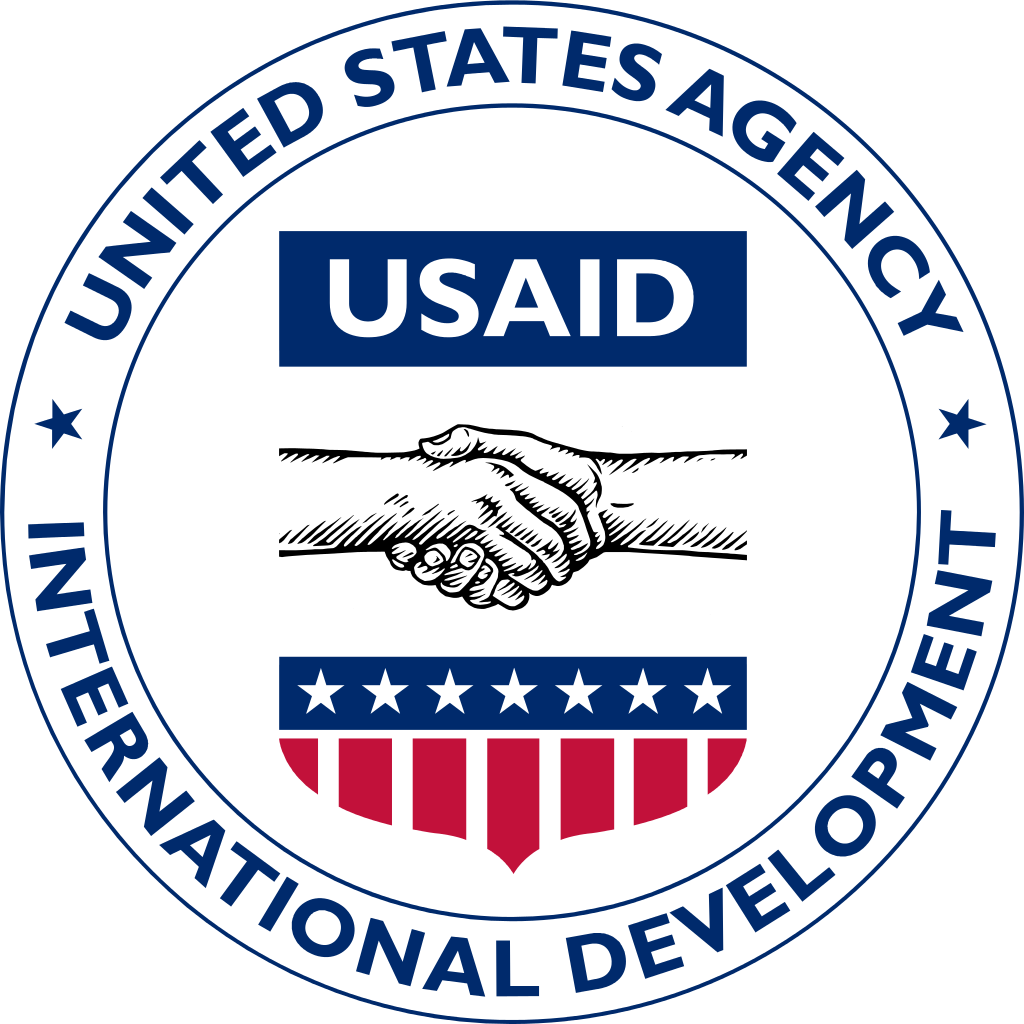 D3 Innovation Summit Pitch ChallengeE. Submission Form and Participation CommitmentI. TEAM INFORMATIONEach team may comprise up to 4 individuals from DoS, DoD, and USAID. Interagency teams are encouraged, though not required. Team Member #1 (required) First Name: Last Name:  Rank:  Title: Organization:  Office:  Email: Phone: Gender: Hiring Mechanism: Time in Government: NOTE: Should this idea be chosen for the first phase of consideration, it should be discussed among D3 elements and a new team formed. The opportunity was only noticed (via TRADOC’s web page) on 1 October 2015 – this submission is a placeholder pending team expansion.II. PROPOSED CHALLENGE AREA (required)This proposal advances…  (check all that apply)	Defense objectives 	Diplomacy objectives  Development objectives UNDERSTANDING THE CHALLENGE (required)Note: do not submit any classified information or proprietary information that is not free to be shared in this forum and for this purpose.Proposal Name: Name of proposalProblem Background (150 words max): Describe the problem you are trying to solve and any relevant background information. Address the impact and innovation potential of your idea given the status quo. Idea (250 words max): Describe your proposed solution to the problem you have identified. Describe how existing or emerging technology can be leveraged. Address the impact, innovation potential, and feasibility of your idea. Resource Requirements (250 words max): Describe what is needed to implement your idea (resources, stakeholder buy-in, legal requirements, etc.). Address the feasibility of your idea.Metrics (250 words max): Describe any qualitative or quantitative metrics that can be used to track the progress and success of implementing your idea. Five Critical Next Steps (200 words max): Describe the pathway to implementing your idea. Include any associated timelines, if applicable. Address the feasibility of your idea. Ideal End State (150 words max): Describe what success will look like with the implementation of your idea. Address the impact of your idea and its innovation potential. IV. STAKEHOLDER SUPPORT (optional)NOTE: The opportunity to submit a proposal was not noticed by most defense information specialists and their managers. Whether this idea is accepted for consideration or not, it is recommended for dissemination to the D3 decision support and knowledge management as well as the D3 research and development and technology acquisition elements, for discussion.V. PARTICIPATION COMMITMENT (required)Check each box and sign and date at the end. 	I have obtained employer and/or supervisor permission to participate prior to submitting my proposal. I understand that meaningful participation in the D3 Innovation Summit Pitch Challenge may incur an additional time commitment.  	[For Contractors Only] My participation in this event has been requested by a government employee and approved by the contracting officer’s representative. 	My proposal may be discussed publically and taken under consideration by senior government leaders.  	My proposal will not include any classified information or proprietary information that is not free to be shared in this forum and for this purpose. 	If selected for further consideration, I will be available to audition in-person or virtually the week of October 12 for a chance to pitch in the D3 Innovation Summit Pitch Challenge.  	If selected, I will be available to present at the live D3 Innovation Summit Pitch Challenge the week of November 30 in Washington, DC, and to attend in-person or virtual coaching sessions to practice my presentation. Name: Date: 